Информация «Коррупция выигрыш или убыток»      В КГУ "ОШ№ 4" членом добровольного клуба "Адал Ұрпақ" Горбачевской Екатериной была подготовлена лекция для учащихся на тему: "Коррупция выигрыш или убыток". На которой ясно дала понять, что коррупция является проигрышем в любых ситуациях.                                                                                              Исп. Аманжолова М.Б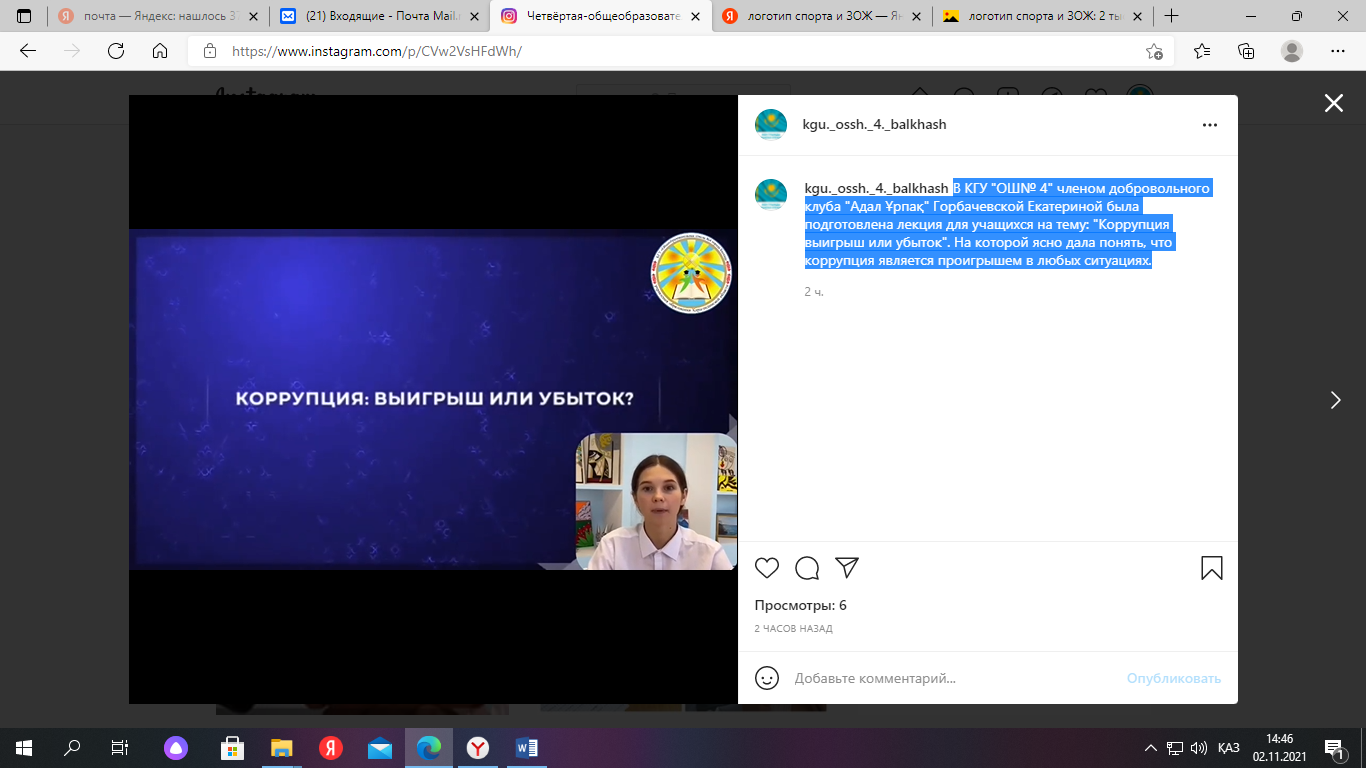 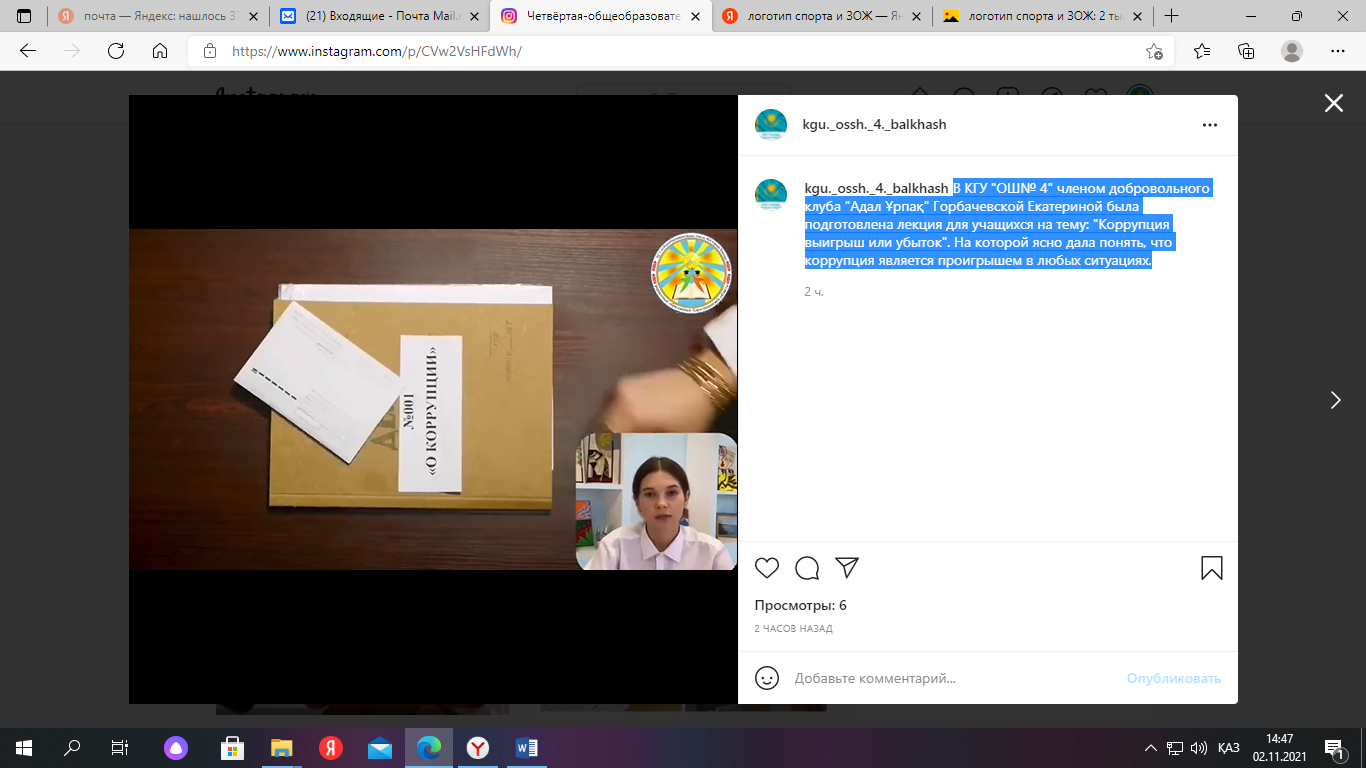 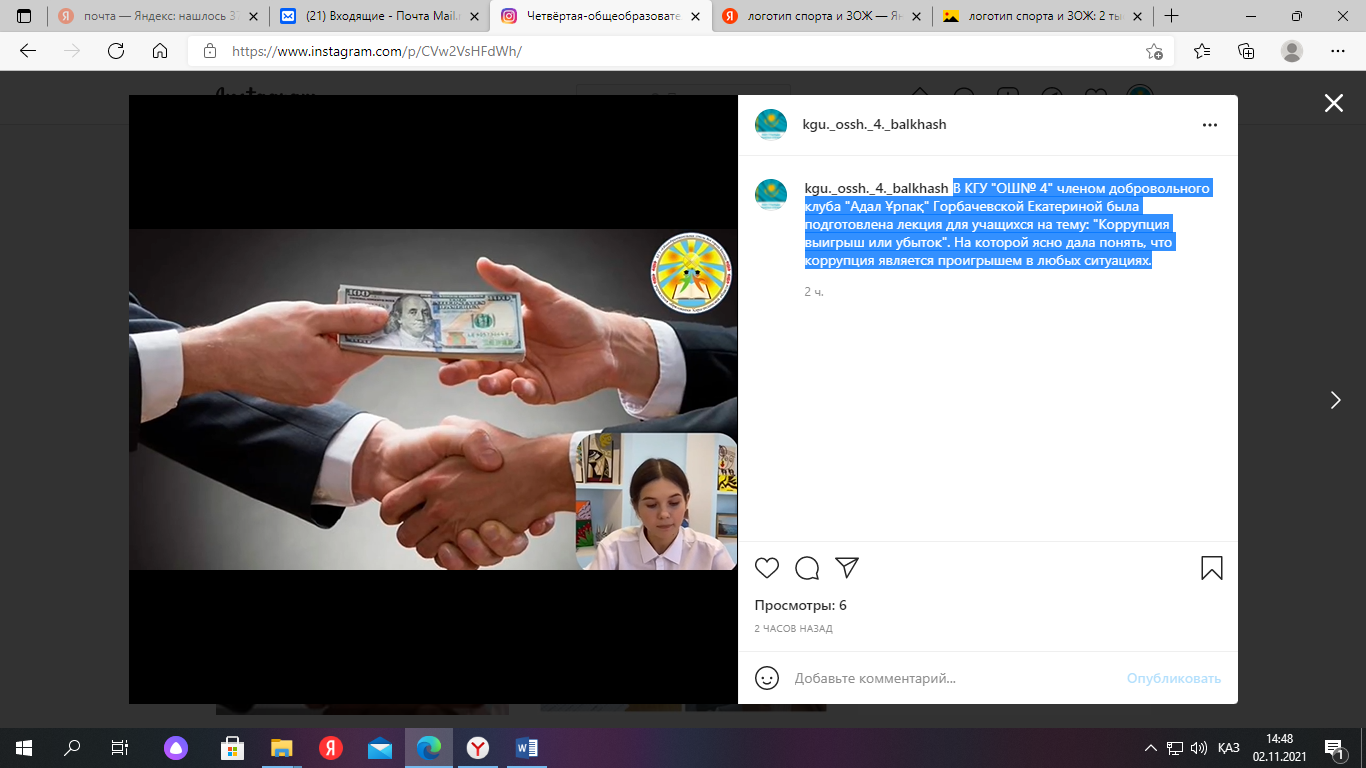 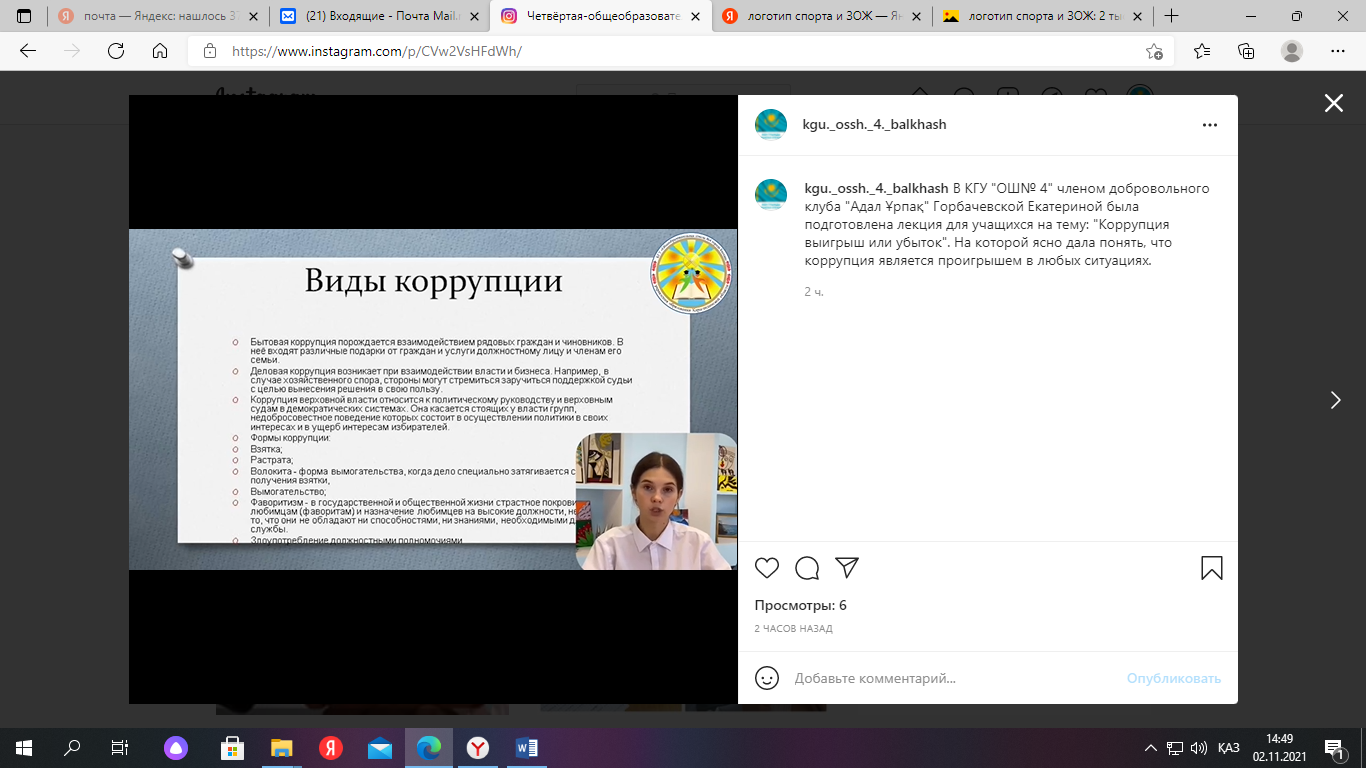 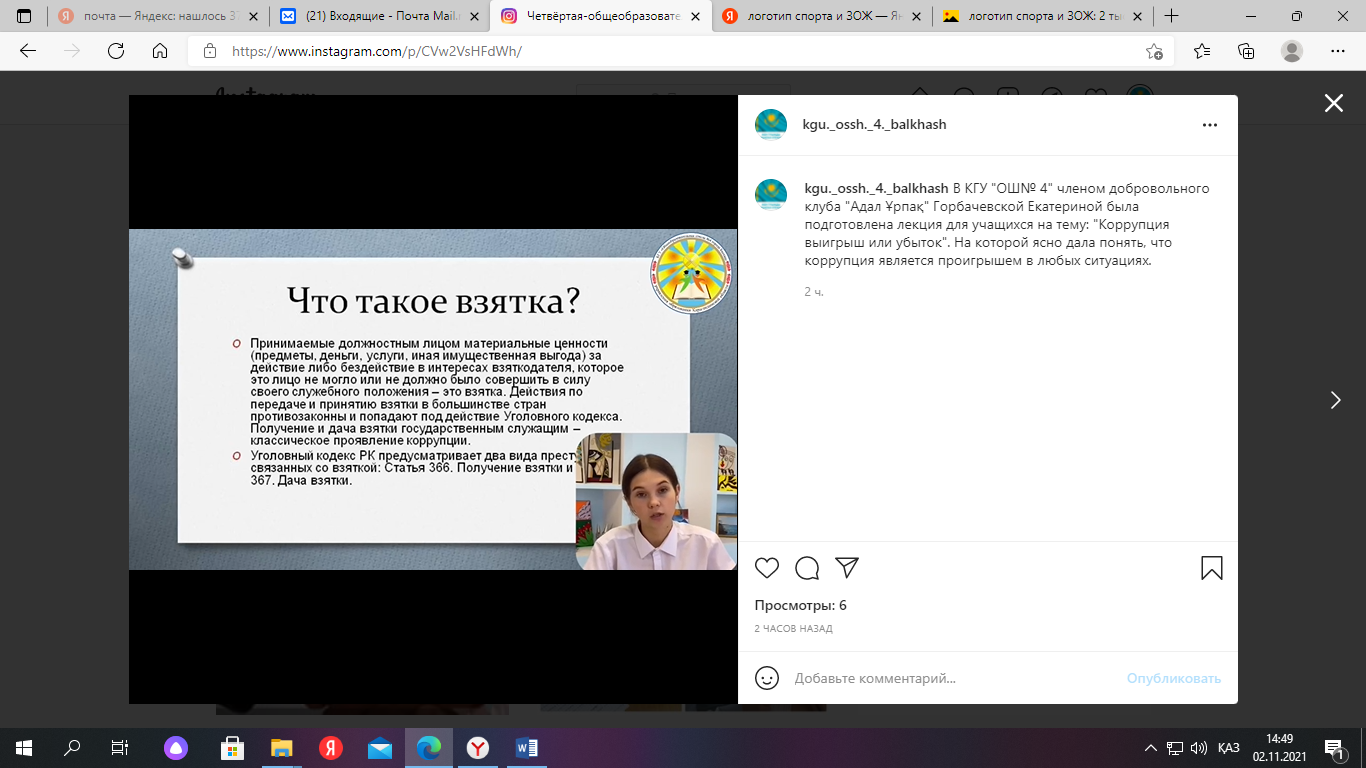 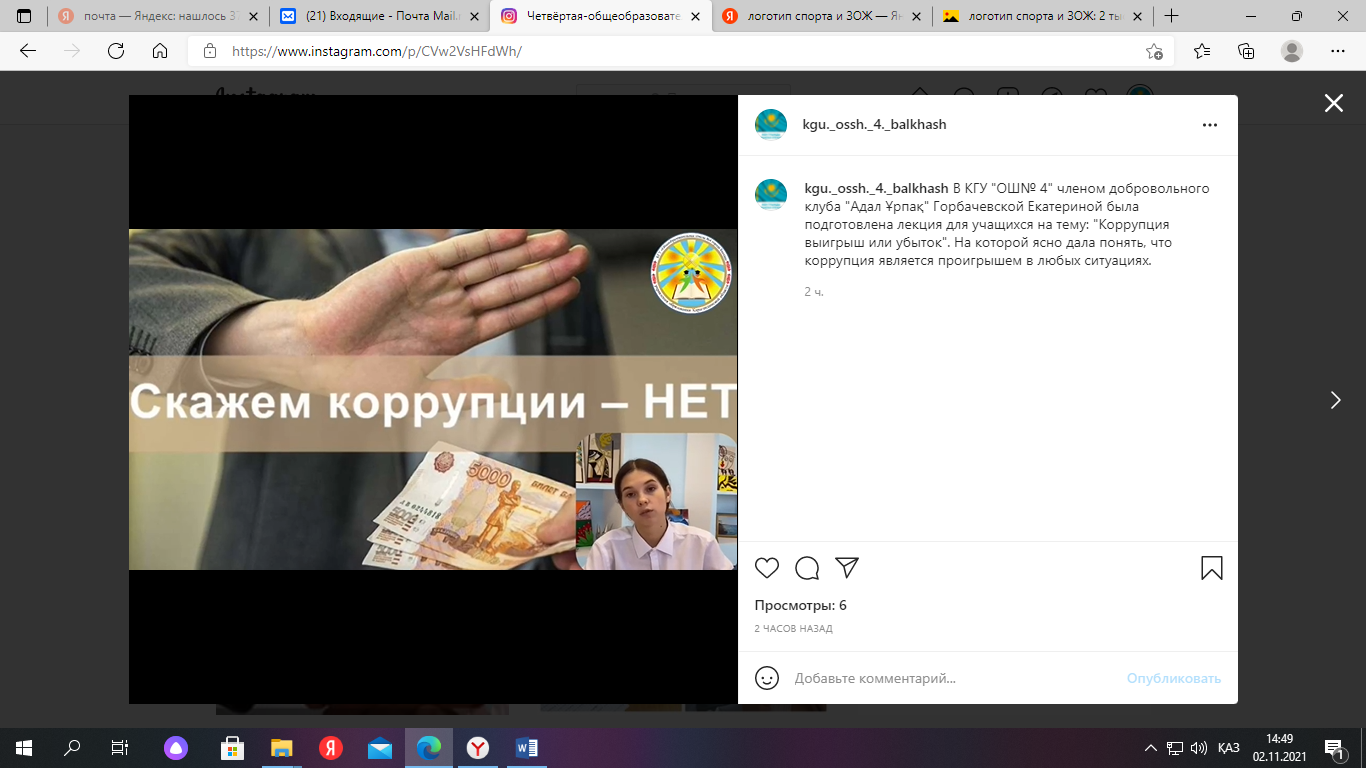 